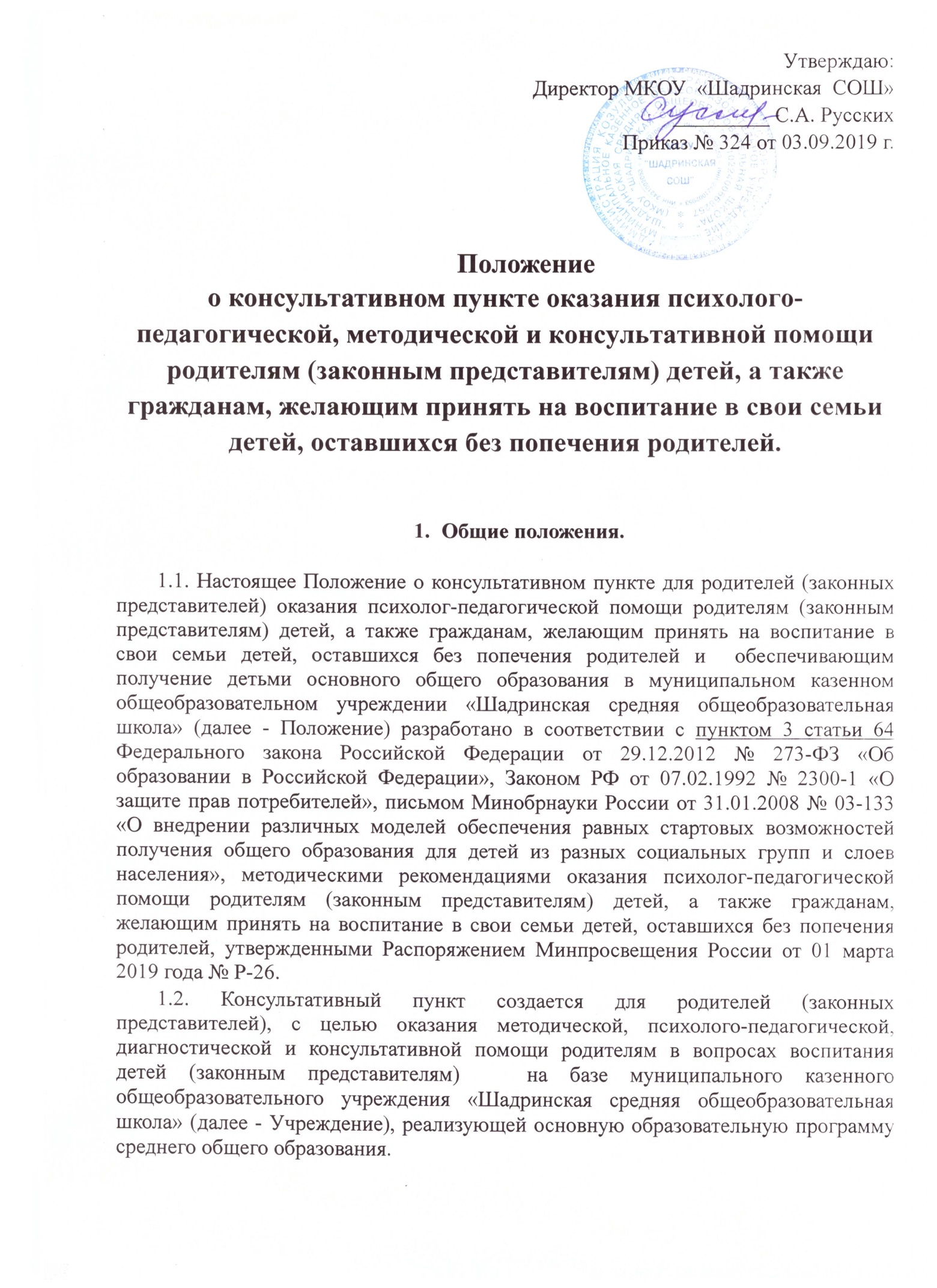 Основные задачи консультативного пункта.- оказание консультативной помощи родителям (законным представителям) по вопросам воспитания, обучения и развития детей школьного возраста;- оказание содействия в социализации детей школьного возраста, получающих школьное образование в форме семейного образования;- оказание помощи и поддержки родителям, имеющих детей-инвалидов или детей с ОВЗ, консультирование по вопросам воспитания и развития;- оказание консультативной помощи родителям в вопросах воспитания, обучения, коррекции поведения детей, состоящих на учете в Комиссии по делам несовершеннолетних и защите их прав, в ОДН, а также на внутришкольном учете.Организация деятельности консультативного пункта.3.1. Деятельность консультативного пункта осуществляется в помещении Учреждения.3.2. Помощь родителям (законным представителям) оказывается педагогом-психологом, социальным педагогом и иными специалистами, необходимыми для надлежащего осуществления функций в консультационных центрах.3.3. На сайте Учреждения создаётся раздел о консультативном пункте (информация о предоставлении помощи, формы заявления и другая необходимая информация).3.4. Помощь родителям (законным представителям) в консультативном пункте предоставляется на основании:- письменного заявления одного из родителей (законных представителей), зарегистрированного в установленном порядке в журнале учета письменных обращений в консультативный пункт родителей (законных представителей), согласно приложению 1 к настоящему Положению.- телефонного обращения одного из родителей (законных представителей), зарегистрированного в установленном порядке в журнале учета телефонных обращений в консультативный пункт родителей (законных представителей) согласно приложению 2 к настоящему Положению.- личного обращения одного из родителей (законных представителей), зарегистрированного в установленном порядке в журнале учета личных обращений в консультативный пункт, согласно приложению 3 к настоящему Положению.3.5. В письменном заявлении одного из родителей (законных представителей) указываются: - наименование Учреждения и должностного лица, которому оно адресовано.-  содержание обращения.- фамилия, имя, отчество родителя (законного представителя), его почтовый адрес, контактный телефон.- фамилия, имя, отчество, дата рождения ребёнка.- дата составления заявления.- личная подпись родителя (законного представителя).3.6. Письменное заявление подлежит регистрации в соответствующем журнале в день его поступления.3.7. По результатам рассмотрения письменного заявления в течение 10 календарных дней со дня его регистрации заявителю направляется ответ или мотивированный отказ (в случае отсутствия в заявлении обязательных сведений, указанных в п. 3.5 Положения, либо невозможности оказания помощи родителям (законным представителям) по вопросам, не отнесенным к компетенции консультационного центра).3.8. Помощь родителям (законным представителям) на основании телефонного обращения оказывается устно по средствам телефонной связи, но не более 15 минут. Результатом консультирования является: - устный ответ (регистрируется в журнале телефонных обращений в консультативный пункт  родителей (законных представителей).- назначение родителям (законным представителям) даты, времени и места личного приёма для оказания помощи в случае невозможности устного консультирования вышеуказанных граждан в отсутствие дополнительных сведений (регистрируется в журнале учета личных обращений в консультативный пункт);- мотивированный отказ невозможности оказания помощи родителям (законным представителям) по вопросам, не отнесенным к компетенции консультативного пункта.3.9. Помощь родителям (законным представителям) на основании личного обращения.- предварительная запись для личного обращения одного из родителей (законных представителей) на приём к специалистам консультативного пункта производится по телефону или личному обращению граждан в консультативный пункт.- для получения помощи посредством личного обращения родитель (законный представитель) должен иметь при себе документ, удостоверяющий личность.- при личном обращении родителя (законного представителя) проводится беседа, в ходе которой определяется вид помощи, необходимой ребёнку и (или) родителю (законному представителю), назначается время и место её оказания и указывается в журнале учета обращений в консультативный пункт.- отказ в оказании помощи родителю (законному представителю) может быть в случае отсутствия документа, удостоверяющего личность родителя (законного представителя), подтверждающего, что он является родителем ребёнка, а также в случае несоответствия обращения вопросам, отнесенным к компетенции консультативного пункта.3.10. В консультативном пункте родителям (законным представителям) и их детям, оказываются следующие виды помощи при наличии условий:- психолого-педагогическое консультирование.- диагностико-психологические тренинги.- коррекционно-педагогические мероприятия.3.11. Работа с родителями (законными представителями) и их детьми в консультативном пункте может проводиться как индивидуально, так и в формах взаимодействия (групповые и подгрупповые).3.11.1. Индивидуальные формы взаимодействия с детьми проводятся в присутствии родителей (законных представителей).3.11.2. Решение о выборе формы взаимодействия с родителями (законными представителями) и их детьми принимают специалисты консультативного пункта  по результатам проведенного ими обследования детей и с учётом психофизического состояния детей.4. Руководство консультативным пунктом.4.1. Общее руководство работой консультативного пункта осуществляет директор общеобразовательного Учреждения.4.2. Руководитель консультативного пункта:- обеспечивает создание условий для эффективной работы консультативного пункта.- обеспечивает учёт обращений за консультативной помощью по форме согласно приложениям к настоящему Положению.4.3.Ответственность за работу консультативного пункта несёт директор.Приложение 1. ЖУРНАЛ УЧЕТА письменных обращений в консультативный пункт Приложение 2. ЖУРНАЛ УЧЕТА телефонных обращенийв консультативный пунктПриложение 3. ЖУРНАЛ УЧЕТА личных обращений в консультативный пункт N 
п/пДата, время обращения Ф.И.О. родителя (законного представителя)Ф.И.О., дата рождения ребенка Содержание обращенияОтметка о наличии/отсутствии в письменном обращении сведений о лице, направившим письменное обращение Ф.И.О.,  должность   специалиста, ответственного за рассмотрение обращения и срок предоставления ответа на обращениеПодпись родителя (законного представителя),получившего ответ на обращение в случае личного получения ответа /(подпись специалиста о неявке родителя (законного представителя) N 
п/пДата, время обращенияНазначенное время приема по предварительной записиФ.И.О. родителя (законного представителя)Ф.И.О.,дата рождения
ребенка  Содержание 
обращенияОтметка о необходимости письменного/личного обращения в случае оказания помощи более 15 минутФ.И.О., должность специалиста, оказавшего помощьПодпись родителя (законного представителя), получившего помощь (Подпись специалиста о неявке на прием) N 
п/пДата, время обращения Назначенное  
  время  приема по  предварительной  записиОтметка о наличии документа, удостоверяющего личность родителя (законного родителя) Ф.И.О. родителя (законного представителя)Ф.И.О., дата рождения ребенка Содержание
обращения Вид помощи (методическая, психолого-педагогическая, диагностическая и консультативная)/Запись специалиста о неявке Ф.И.О., должность специалиста,  
оказавшего  помощьПодпись родителя (законного представителя), получившего помощь (Подпись специалиста о неявке на прием)